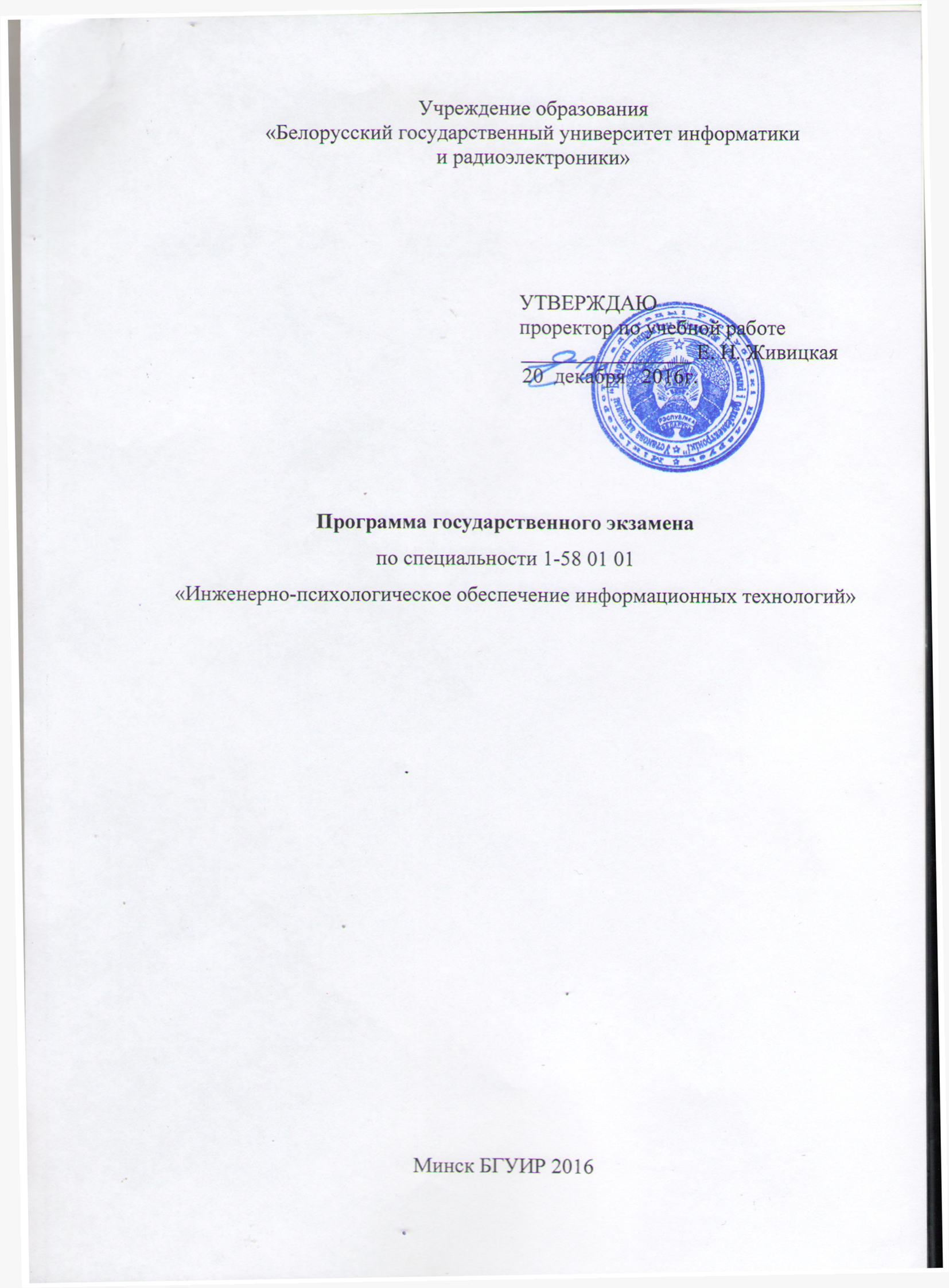 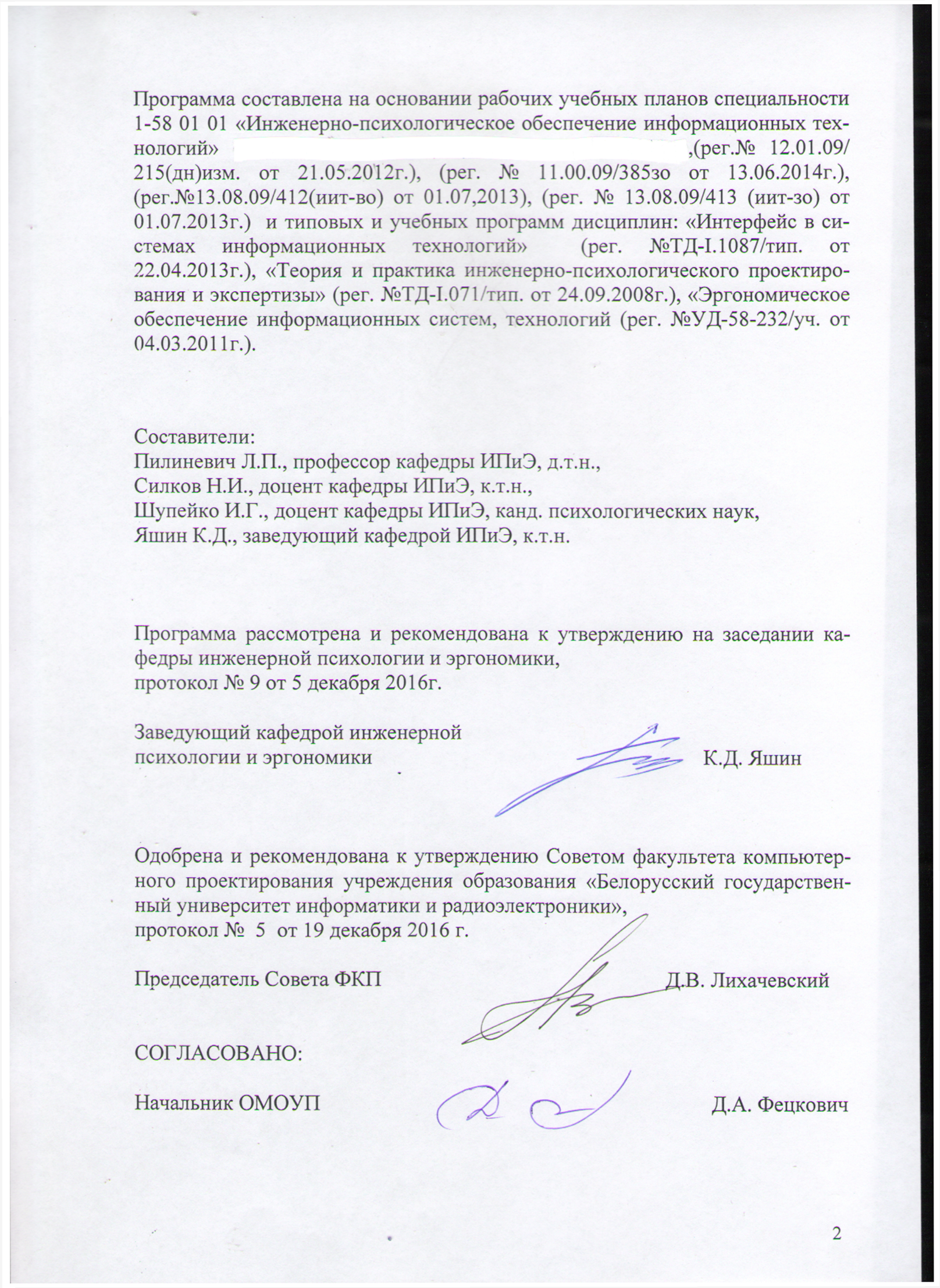 ПОЯСНИТЕЛЬНАЯ ЗАПИСКАЦелью государственной аттестации является установление уровня подготовки выпускника высшего учебного заведения к выполнению профессиональных задач и соответствия его подготовки требованиям государственного образовательного стандарта высшего профессионального образования по направлению 1-58 01 01 «Инженерно-психологическое обеспечение информационных технологий» » Список дисциплин, вынесенных на Государственный экзаменИнтерфейс в системах информационных технологий.Эргономическое обеспечение информационных систем, технологий.Теория и практика инженерно-психологического проектирования и экспертизы.Вопросы по дисциплине«Интерфейс в системах информационных технологий»Структурная организация ВМ и информационных систем. Организация связи между блоками ЭВМ. Типы интерфейсов.Синтез управляющего микропрограммного автомата Мили по граф-схеме алгоритма (ГСА). Разметка граф-схем алгоритма, кодирование состояний, структурная таблица переходов автомата, система канонических уравнений, описывающих работу автомата, и его функциональная схема.Синтез управляющего микропрограммного автомата Мура по граф-схеме алгоритма. Разметка граф-схем алгоритма, кодирование состояний, структурная таблица переходов автомата, система канонических уравнений, описывающих  работу автомата, и его функциональная схема.Структура и функционирование микропрограммируемого управляющего автомата. Основные поля микрокоманды.Структура памяти ВМ. Запоминающие устройства, их основные параметры.Оперативная память ВМ. Структура запоминающего устройства с произвольным доступом.Оперативная память ВМ. Структура запоминающего устройства с двухкоординатной выборкой.Оперативная память ВМ. Структура запоминающего устройства со стековой организацией.Оперативная память ВМ. Структура запоминающего устройства с магазинной организацией. Организация оперативной памяти. Многоблочная память. Организация оперативной памяти с многоканальным доступом. Схема анализа приоритета при подключении каналов информационных систем. Организация памяти. Иерархические уровни. Двух- и трехуровневая организация памяти ВМ и информационных систем. Организация прямого доступа к памяти. Принципы защиты информации. Защита информации при страничной адресации. Организация виртуальной памяти. Области применения языка XML: организация и функции платформы XML, моделирование данных. Правильно построенный документ XML: общие правила синтаксиса XML. Интерфейсы анализаторов XML: доступ и манипулирование содержанием и структурой XML. Образец подстановки XSLT: модель документа, трансформация деревьев подстановками. Открытая архитектура компьютера: понятие архитектуры вычислительного устройства, принцип открытости архитектуры. Работа шины PCI: стандарты подключения периферийных компонентов, пассивное и активное устройства шины PCI. Программная модель PCI: команды ассемблера для управления вводом/выводом, драйверы, отображение регистров периферийных устройств. Систематика Флинна: высокопроизводительные вычисления, архитектуры суперкомпьютеров. Протокол пересылки файлов FTP. Назначение протокола, схема работы. Список команд и кодов ответов.  Общие сведения об IP-адресах. Классы IP-адресов. Связь IP-адреса с доменом посредством службы доменных имен. Подсеть, маска подсети. Протокол передачи гипертекста HTTP. Общие сведения. URL, заголовок HTTP-запроса. HTTP-ответ, заголовки HTTP-ответа. Служба почты как пример распределенной системы: понятие распределенной системы, организация взаимодействия пространственно распределенных агентов. Коммутация сообщений, коммутация пакетов: подходы к выполнению коммутации, обеспечение связи абонентов между собой в вычислительных сетях.Доставка сообщений в модели OSI: модель взаимодействия открытых систем, роль уровней модели в процессе доставки сообщений.Коммутация в локальных сетях Ethernet: адресация компьютеров вычислительной сети, разделяемая среда передачи данных.Вопросы по дисциплине  «Эргономическое обеспечение информационных систем, технологий»Основные этапы технологического цикла создания и развития информационных систем: назначение, особенности и результат каждого из этапов технологического (жизненного) цикла создания и развития информационной системы. Определение и суть понятий: эргономика; человеческий фактор; челове-ко-компьютерное взаимодействие; проектирование информационных сис-тем; проектирование интерактивных информационных систем; проекти-рование пользовательского интерфейса; информационный дизайн; информа-ционная архитектура; проектирование взаимодействия пользователя с инфор-мационной системой; юзабилити; юзабилити-инженерия.Характеристика этапов технологического (жизненного) цикла создания и развития информационной системы: сбор требований к информационной системе; проектирование информационной системы. Характеристика этапов технологического (жизненного) цикла создания и развития информационной системы: разработка информационной системы; тестирование информационной системы; поддержка функционирования информационной системы.Роль, функции и результат работы проектировщика взаимодейсвия поль-зователя с информационной системой на всех этапах работы над проектом создания инфомационной системы. Характеристика этапов разработки информационных систем: разработка информационной архитектуры, проектирование взаимодействия пользова-теля с информационной системой. Роль проектировщика взаимодействия пользователя с информационной системой на перечисленных этапах раз-работки информационных систем.Характеристика этапов разработки информационных систем: разработка прототипов, обеспечение требований юзабилити, разработка информацион-ного дизайна. Роль проектировщика взаимодействия пользователя с инфор-мационной системой на перечисленных этапах разработки информационных систем. Пользовательский интерфейс: определение, назначение, техническая суть, классификация, характеристики, примеры и перспективы развития. Характеристика пользовательских интерфейсов. UML диаграммы: определение, назначение, техническая суть, классифи-кация, характеристики, примеры и перспективы развития.  Порядок построения диаграммы классов. Порядок построения диаграм-мы компонентов.  Порядок построения диаграммы композитной/составной структуры. Порядок построения диаграммы объектов.  Порядок построения диаграммы деятельности. Порядок построения диа-граммы состояний. Порядок построения диаграммы вариантов использования. Порядок по-строения диаграммы коммуникации.  Порядок построения диаграммы обзора взаимодействия. Порядок построения диаграммы последовательности. Задачи прототипирования пользовательского интерфейса информацион-ной системы. Виды прототипов. Критерии выбора инструмента для прото-типирования пользовательского интерфейса информационной системы. Статический и динамический прототипы системы: основные отличия и особенности создания прототипов. Примеры статичеких прототипов. Приме-ры динамических прототипов. Характеристика и назначение различных видов прототипов пользова-тельского интерфейсы информационной системы.  Основные принципы организации экранного пространства при разработ-ке информационных систем. Взаимосвязь и расположение элементов управ-ления пользовательских интерфейсов с поведением пользователей инфор-мационной системы. Понятие навигации в информационных системах. Классификация эле-ментов навигации. Назначение навигационных карт и принципы их функ-ционирования. Варианты реализации информационных карт. Структура меню в инфомационных системах. Характеристики и особен-ности различных видов и типов структуры меню в информационных систе-мах. Роль цвета в пользовательских интерфейсах. Обзор основных цветов. Принципы создания цветовых схем пользовательских интерфейсов. Кри-терии выбора инструмента подбора цветовых схем.  Задачи юзабилити-тестирования на различных стадиях разработки информационной системы. Особенности юзабилити-тестирования. Классификация методов юзабилити-тестирования информационных и технических систем. Сферы применения и назначение различных методов юзабилити-тестирования. Характеристика методов юзабилити-тестирования: карточная сортиров-ка, контекстное исследование. Сферы применения перечисленных методов юзабилити тестирования. Характеристика методов юзабилити-тестирования: контрольные листы, обзоры. Сферы применения перечисленных методов юзабилити тестирова-ния. Характеристика методов юзабилити-тестирования: опросники, протоко-лы самоотчета, фокусные группы. Сферы применения перечисленных мето-дов юзабилити тестирования. Эвристическая оценка юзабилити информационной системы: определе-ние, назначение, техническая суть, классификация, характеристики, приме-ры и перспективы развития.  Базовые принципы экранной типографики. Особенности восприятия человеком экранного текста. Специфика отображения шрифтов на экране.  Информационно-поисковые системы: определение, назначение, техни-ческая суть, классификация, характеристики, архитектура, примеры и перс-пективы развития. Основные принципы оптимизации текста для поисковых систем. Семантические системы: определение, назначение, техническая суть, классификация, характеристики, архитектура, примеры и перспективы раз-вития. Основные принципы оптимизации семантической сети.Вопросы по дисциплине «Теория и практика инженерно-психологического проектирования и экспертизы»1. 	Методология инженерной психологии и эргономики. Объект и предмет инженерной психологии и эргономики. Направления исследований инженерной психологии. Методологические принципы инженерной психологии. Подходы к анализу и синтезу систем «человек-машина» в инженерной психологии и эргономике. Системный подход в инженерной психологии и эргономике. 2.	Методы описания деятельности человека-оператора в инженерной психологии и эргономике. Задачи инженерной психологии и эргономики, требующие описания деятельности оператора. Описание деятельности оператора на уровне систем «человек-машина». Методы описания и анализа деятельности оператора на уровне операций. Алгоритмическое описание деятельности оператора.3.	Обсервационные методы в инженерной психологии и эргономике. Обсервационные методы в инженерной психологии и эргономике. Организация подготовки и проведения наблюдения. Виды наблюдения. Средства объективной регистрации поведения человека в процессе наблюдения. Типичные ошибки наблюдения.4.	Опросные методы в инженерной психологии и эргономике. Опросные методы и задачи инженерной психологии и эргономики, решаемые с их использованием. Требования к вопросам, используемым в опросных методах. Опросники, их виды и организация их составления. Виды опроса,  их достоинства и недостатки. Требования к поведению исследователя, проводящего устный опрос.5.	Психологическое тестирование в инженерной психологии и эргономике. Психологические тесты и цели их использования в инженерной психологии и эргономике. Отличия собственно психологических тестов и тестов достижений. Виды тестов по предмету диагностики, способу реализации, особенностям тестовых задач, способу оценки результативности работы. Специфика организации процедуры тестирования. 6. 	Экспериментальные методы в инженерной психологии и эргономике. Понятие экспериментальной гипотезы, независимой, зависимой и дополнительных переменных в экспериментальном исследовании. Способы осуществления контроля дополнительных переменных. Достоинства и недостатки естественного и лабораторного,  синтетического и аналитического эксперимента. 7. 	Моделирование в инженерной психологии и эргономике. Сущность моделирования и причины его использования в инженерной психологии и эргономике. Виды исследовательских задач, решаемых с помощью моделирования. Задачи, решаемые с помощью моделирования деятельности оператора. Требования к моделям деятельности оператора. 8. 	Физиологические методы в инженерной психологии и эргономике. Физиологические методы и причины их использования в инженерной психологии и эргономике. Физиологические характеристик человека, используемые в инженерной психологии и эргономике: электроэнцефалограмма, электромиограмма, кожно-гальваническая реакция, электрокардиограмма, электроокулограмма, пневмограмма, речевой ответ, спирометрия, динамометрия, пульсометрия, плетизмография, актография. 9. Математические методы в инженерной психологии и эргономике. Сущность математических методов и причины их использования в инженерной психологии и эргономике. Применение в инженерно-психологических исследованиях методов теории информации, теории массового обслуживания, теории автоматического управления. Задачи инженерной психологии и эргономики, решаемые с помощью методов математической статистики.10. 	 Система «человек–машина». Определение систем «человек–машина». Структурная схема систем «человек–машина» и описание процесса ее функционирования. Понятие информационной и концептуальной модели. Виды систем «человек–машина». Специфические особенности систем «человек–машина» (динамичность, целеустремленность, адаптивность, самоорганизуемость). Показатели качества систем «человек–машина». 11. 	 Оператор в системе «человек–машина». Сущность понятия «человек-оператор», особенности и структура его деятельности. Факторы, влияющие на деятельность оператора. Виды операторской деятельности. Сравнительная характеристика возможностей человека и машины.12. 	 Процессы чувственного познания в деятельности оператора. Пороги чувствительности анализаторов. Явления адаптации, взаимодействия ощущений, сенсибилизации. Восприятие, его свойства и факторы, влияющие на результат. Требования к сигналам, адресованным оператору.13. 	 Зрительный анализатор в деятельности оператора. Устройство зрительного анализатора. Энергетические, пространственные, временные и информационные характеристики зрительного анализатора. 14. 	 Слуховой анализатор в деятельности оператора. Устройство слухового анализатора. Энергетические, временные, пространственные абсолютные пороги слухового анализатора. Дифференциальные пороги слухового анализатора. Восприятие на слух параметров движения объектов.15. 	 Тактильный анализатор в деятельности оператора. Устройство, функционирование и особенности тактильного анализатора человека. Пороги тактильного анализатора. Участие тактильного анализатора в деятельности человека-оператора. 16. 	 Воображение и представление и их роль в деятельности оператора. Воображение, его виды и значение для человека. Представление, его виды и значение для человека. Функции воображения и представления, и их роль в деятельности оператора. 17. 	 Внимание и его роль в деятельности оператора. Сущность внимания и его виды. Факторы, влияющие на актуализацию и поддержание внимания. Свойства внимания (объем, переключаемость, распределение, устойчивость, концентрация). Роль внимания в деятельности оператора.18. 	 Память и ее значение в деятельности оператора. Сущность, значение и виды памяти. Процессы памяти. Законы памяти. Роль памяти в деятельности оператора. Влияние на продуктивность оперативной памяти информационных, структурно-пространственных, временных и модальностных параметров сигналов.19.  Речевые процессы в деятельности оператора. Сущность, значение и виды речи. Речь и мышление. Речь и общение. Речь в деятельности оператора. Факторы, влияющие на восприятие речевых сообщений. Способы повышения разборчивости речевых сообщений в системе «человек–машина».20. 	 Мышление в деятельности оператора. Сущность и значение мышления. Виды мышления. Оперативное мышление, его особенности (признаки) и функции. Учет особенностей оперативного мышления при проектировании систем «человек–машина».21. 	 Особенности личности и их значение в деятельности оператора. Содержание понятия «личность». Психические свойства личности (темперамент, характер, направленность, способности). Потребности и мотивационная сфера личности. Личностные особенности в деятельности оператора.22. 	 Управляющие действия оператора. Виды движений, входящих в структуру управляющих действий. Классы двигательных задач в системе «человек–машина». Скоростные (временные), силовые и точностные характеристики управляющих движений. Учет  характеристик движений при проектировании рабочего места оператора.23. 	 Антропометрические характеристики оператора. Статические и динамические антропометрические характеристики человека-оператора. Способы задания значений антропометрических характеристик. Правила использования антропометрических характеристик в практике проектирования и оценки систем «человек–машина». 24. 	 Функциональные состояния оператора. Понятие функционального состояния. Фоновые состояния. Благоприятные функциональные состояния в деятельности оператора (оптимальная работоспособность, готовность к действию, внимание). Неблагоприятные функциональные состояния оператора (утомление, эмоциональная напряженность). Показатели оценки функциональных состояний. 25.  Эргономичность систем «человек–машина». Содержание понятия «эргономичность». Единичные и групповые эргономические показатели. Эргономические свойства систем «человек-машина». Связь между собой эргономическими показателями и эргономическими требованиями. Принципы реализации эргономических требований к системе «человек–машина».26.  Эргономическое проектирование систем «человек–техника–среда». Основная идея, цель и подходы к эргономическому проектированию. Предмет и результат эргономического проектирования. Этапы эргономического проектирования. Принципы распределения функций между человеком-оператором и техникой. Проектирование деятельности оператора. Цикличность и последовательность эргономического проектирования.27.  Эргономическая оценка технических средств и деятельности оператора. Общие понятия об инженерно-психологической оценке. Проведение измерений в процессе инженерно-психологической оценке. Методы инженерно-психологической оценки. Объекты инженерно-психологической оценки. Оценка соответствия техники инженерно-психологическим требованиям. 28.  Инженерно-психологическое проектирование средств отображения информации. Классификация и общие инженерно-психологические требования к средствам отображения информации. Инженерно-психологические требования к отдельным видам зрительной индикации. Кодирование информации. Инженерно-психологические требования к акустическим индикаторам. 29. 	Инженерно-психологическое проектирование органов управления. Классификация органов управления и общие инженерно-психологические требования к ним. Инженерно-психологические требования к отдельным типам органов управления. Совместное расположение индикаторов и органов управления.30. Эргономическое проектирование помещений для размещения рабочих мест, оснащенных дисплеями. Эргономические требования к помещениям, рабочему месту оператора и рабочей среде производственных помещений для работы с компьютерной техникой.ЛИТЕРАТУРАЛитература по дисциплине  «Интерфейс в системах информационных технологий».1. 	Таненбаум Э. Компьютерные сети. – 4-е изд. – СПб. : Питер, 2008. – 999 с. (Серия «Классика Computer Science»).2. 	Таненбаум Э. Современные операционные системы. – 2-е изд. – СПб. : Питер, 2007. – 1038 с. 3.	Таненбаум Э. Архитектура компьютера. – 5-е изд. – СПб. : Питер, 2007. – 848 с. 4. 	Хорстман К. С., Корнелл Г. Java 2. Том 1. Основы. – 7-е изд. – 2007.5.	Хорстман К. С., Корнелл Г. Java 2. Том 2. Основы. – 7-е изд. – 2007.6. 	Олифер В. Г., Олифер. Н. А. Компьютерные сети. Принципы, технологии, протоколы. – СПб. : Питер, 2001.7. 	Бройдо В. Л. Вычислительные системы, сети и телекоммуникации. – СПб. : Питер, 2003. – 668с. 8. 	Курняван Буди. Создание Web-приложений на языке Java с помощью сервлетов, JSP и EJB.         Литература по дисциплине «Эргономическое обеспечение информационных систем, технологий»1. 	Вайнштейн Л. А. Эргономика: учебное пособие. – Минск : ГУИСТ БГУ, 2010. – 399 с.2. 	Нильсен Я., Перниче К. М. Веб-дизайн: анализ удобства использования веб-сайтов по движению глаз. – М. : «Вильямс», 2010. – 480 с.3. 	Раскин Д. Интерфейс: новые направления в проектировании компьютерных систем. – Пер. с англ. – СПб : Символ-Плюс, 2004. – 272 с. 4. 	Гарретт Д. Веб-дизайн : книга Джесса Гарретта. Элементы опыта взаимодействия. – Символ-Плюс, 2008. – 192 с. 5. 	Буч Г., Рамбо Дж., Джекобсон А. Язык UML. Руководство пользователя. – 2-е изд. – М. , СПб. : ДМК Пресс, Питер, 2004. – 432 с. 6.	Морвиль, П., Розенфельд Луис. Информационная архитектура в Интернете. – Символ, 2010.7. 	Голенков В. В., Гулякина Н. А., Елисеева О. Е. Семантическая модель сложноструктурированных баз данных и баз знаний : учеб. пособие по курсу «Модели представления знаний, базы данных и системы управления базами данных» для студентов специальности «Искусственный интеллект» всех форм обучения. – Мн. : БГУИР, 2004. – 263 с.8.	ISO 18529 Эргономика человеко-компьютерного взаимодействия.9.	ISO 14915 Эргономика программного обеспечения мультимедийных пользовательских интерфейсов.10.	 ISO 16071 Эргономика взаимодействия «человек – система».Литература по дисциплине «Теория и практика инженерно-психологического проектирования и экспертизы»1. 	Вайнштейн Л. А. Эргономика: учеб. пособие. – Минск : ГИУСТ БГУ, 2010.2.	Душков Б. А. и др. Основы инженерной психологии. – М. : Академический Проект ; Екатеринбург : Деловая книга, 2002. 3. 	Мунипов В. М., Зинченко В. П. Эргономика: человеко-орентированное проектирование техники, программных средств и среды. – М. : Логос, 2001. 4. 	Основы инженерной психологии / под ред. Б. Ф. Ломова. – М. : Высшая школа, 1986.5. 	Справочник по инженерной психологии / под ред. Б. Ф. Ломова. – М. : Машиностроение, 1982. 6. 	Логунова О. С. и др. Человеко-машинное взаимодействие: теория и практика : учебное пособие. – Ростов н/Д : Феникс, 2006. 7. 	Смирнов Б. А., Тиньков А. М. Методы инженерной психологии. – Харьков : Изд-во «Гуманитарный центр», 2008.8. 	Шупейко И. Г. Теория и практика инженерно-психологического проектирования и экспертизы : учебно-метод. пособие. – Минск : БГУИР, 2010.9. 	Шупейко И. Г. Эргономическое проектирование систем «человек–компьютер–среда» : учебно-методич. пособие. – Минск : БГУИР, 2011.10. 	 Шупейко И. Г. Психология восприятия и переработки информации : ЭУМКД. – Минск : БГУИР, 2011.11.  Шупейко И. Г., Борбот А. Ю. Общая психология и педагогика : ЭУМКД. – Минск : БГУИР, 2011.